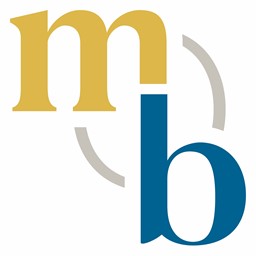 Government Support Services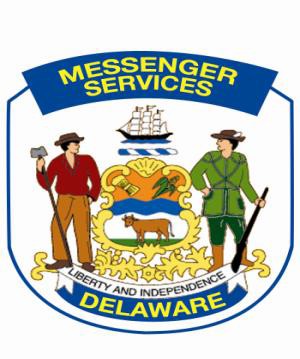 STATE OF DELAWARE AGENCY CONTACT PERSONDate:  February 16, 2022		Please complete the below information as it pertains to your department. This information is necessary for Messenger Services to have when contacting state agencies for emergencies, interruption of mail service, issues concerning USPS and interdepartmental mail, SLC codes and billing information.Please contact Michael Russo should you need assistance with any mailing issues.  Contact number is 857-4500; email michael.russo@delaware.gov State of Delaware Agency Department:       Agency State DDS Billing Code (if applicable):       SLC Code:       Primary Contact:       Contact Number:       Secondary Contact:       Contact Number:       Agency’s Designated Mail Contact:       Contact Number:          (Please disregard if information requested is same as contact person above)Designated Fiscal Officer Responsible for Postage billing information:Name:       Contact Number:       Thank you for your continued support and assistance. Messenger Services continuously seeks the opportunity to create a lasting relationship of service and partnership with your agency, our valued customer.Please return this completed form via email to: michael.russo@delaware.gov 